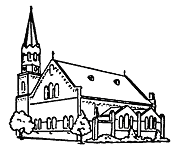 Protestantse gemeente te Zaamslag14  juni 2020, 10.00 uurvoorganger: Ds C.J. Koreneef, Balen (B)ouderling/lector: Elise de Putter-van Esorganist: Frits SimonsOrgelspel: Lied 905 Wie zich door God alleen laat 
leiden in bewerkingen van Georg BöhmPsalm 84Begroeting en mededelingenVotum en gebedsstilteBemoediging en groetLied 836: 1, 4 en 5Organist: melodieVoorganger: O Heer die onze Vader zijt,vergeef ons onze schuld.Wijs ons de weg der zaligheid,en laat ons hart, door U geleid,met liefde zijn vervuld, met liefde zijn vervuld.Allen: Leg Heer uw stille dauw van rustop onze duisternis.Neem van ons hart de vrees, de lust,en maak ons innerlijk bewusthoe schoon uw vrede is, hoe schoon uw vrede is.Voorganger: Dat ons geen drift en pijn verblindt,geen hartstocht ons verwart.Maak Gij ons rein en welgezind,en spreek tot ons in vuur en wind,o stille stem in 't hart, o stille stem in 't hart.Organist: melodie Wet des Heren: (Exodus 20)1. Toen sprak God deze woorden: 2. ‘Ik ben de HEER, uw God, die u uit Egypte, uit de slavernij, heeft bevrijd. 3. Vereer naast mij geen andere goden. 4. Maak geen godenbeelden, geen enkele afbeelding van iets dat in de hemel hier boven is of van iets beneden op de aarde of in het water onder de aarde. 5. Kniel voor zulke beelden niet neer, vereer ze niet, want ik, de HEER, uw God, duld geen andere goden naast mij. Voor de schuld van de ouders laat ik de kinderen boeten, en ook het derde geslacht en het vierde, wanneer ze mij haten; 6. maar als ze mij liefhebben en doen wat ik gebied, bewijs ik hun mijn liefde tot in het duizendste geslacht. 7. Misbruik de naam van de HEER, uw God, niet, want wie zijn naam misbruikt laat hij niet vrijuit gaan. 8. Houd de sabbat in ere, het is een heilige dag. 9. Zes dagen lang kunt u werken en al uw arbeid verrichten, 10. maar de zevende dag is een rustdag, die gewijd is aan de HEER, uw God; dan mag u niet werken. Dat geldt voor u, voor uw zonen en dochters, voor uw slaven en slavinnen, voor uw vee, en ook voor vreemdelingen die bij u in de stad wonen. 11. Want in zes dagen heeft de HEER de hemel en de aarde gemaakt, en de zee met alles wat er leeft, en op de zevende dag rustte hij. Daarom heeft de HEER de sabbat gezegend en heilig verklaard. 12. Toon eerbied voor uw vader en uw moeder. Dan wordt u gezegend met een lang leven in het land dat de HEER, uw God, u geven zal. 13. Pleeg geen moord. 14. Pleeg geen overspel. 15. Steel niet. 16. Leg over een ander geen vals getuigenis af. 17. Zet uw zinnen niet op het huis van een ander, en evenmin op zijn vrouw, op zijn slaaf, zijn slavin, zijn rund of zijn ezel, of wat hem ook maar toebehoort.’Lied 675: 1 en 2Organist: melodieVoorganger: Geest van hierboven, leer ons geloven,hopen, liefhebben door uw kracht!Hemelse vrede, deel U nu medeaan een wereld die U verwacht!Wij mogen zingen van grote dingen,als wij ontvangen al ons verlangen,met Christus opgestaan. Halleluja!Eeuwigheidsleden zal Hij ons geven,als wij herboren Hem toebehoren,die ons is voorgegaan, Halleluja!Allen: Wat kan ons schaden, wat van U scheiden,liefde die ons hebt liefgehad?Niets is ten kwade, wat wij ook lijden,Gij houdt ons bij de hand gevat.Gij hebt de zege voor ons verkregen,Gij zult op aarde de macht aanvaardenen onze koning zijn. Halleluja!Gij, onze Here, doet triomferendie naar U heten en in U weten,dat wij Gods kinderen zijn. Halleluja!Gebed om verlichting met 
de Heilige GeestSchriftlezing: Handelingen 8 : 1 – 8Nog diezelfde dag brak er een hevige vervolging los tegen de gemeente in Jeruzalem, zodat allen verspreid werden over Judea en Samaria, met uitzondering van de apostelen. 2. Vrome mannen begroeven Stefanus en hielden een luide dodenklacht voor hem. 3. Saulus probeerde de gemeente te vernietigen door mannen en vrouwen met geweld uit hun huizen te sleuren en hen te laten opsluiten in de gevangenis. 4. Degenen die verdreven waren, trokken rond en verkondigden het woord van God. 5. Filippus ging naar de stad Samaria, en verkondigde hun de messias. 6. Alle inwoners luisterden met grote belangstelling en vol ontzag naar wat hij zei toen ze de wonderen zagen die hij verrichtte: 7. veel mensen werden bevrijd van onreine geesten, die hen onder luid geschreeuw verlieten, en tal van verlamden en kreupelen werden genezen. 8. Daarover ontstond grote vreugde in de stad.Lied 713: 1, 2 en 3Organist: melodieVoorganger: Wij moeten Gode zingen halleluja,om alle goede dingen halleluja,al zijn wij vreemdelingen in schande en in scha,Gij zendt uw zegeningen halleluja.Allen: Hij schenkt de levensadem,Hij geeft de levensgeest, in schande en in schadeis Hij nabij geweest, aan alwie Hem aanbaden,aan ieder die Hem vreest komt Hij de Heer, te stade, de minsten allermeest.Allen: Al leeft uw volk verschoven kyrieleison,in 't land van vuur en oven, in 't land van Babylon,al is de hemel boven voor mensen doof en stom,nog moeten wij U loven met stem en fluit en trom.PreekOrgelspel: Lied 966 Het heil des Hemels werd ons deelLied 723: 1 en 2Organist: melodieVoorganger: Waar God de Heer zijn schreden zetdaar wordt de mens, van dwang gered,weer in het licht geheven.Als 's Heren woord weerklinkt met machtwordt aan het volk dat Hem verwachtde ware troost gegeven.Zijn Geest weerstaat de valse schijnen schrijft in harten het geheimvan 's Vaders grote daden.Zo leven wij om Christus' wilte allen tijde gerust en stilalleen van zijn genade.Allen: O Heer, uw onweerstaanbaar woorddrijft rusteloos de eeuwen voortwat mensen ook verzinnen.En waar de weg onvindbaar scheenmochten wij door geloof alleende tocht opnieuw beginnen.Gij hebt de vaderen bevrijden uit het diensthuis uitgeleidnaar 't land van melk en honing.Hervorm, herschep ook ons geslacht,opdat het door de wereldnachtde weg vindt naar uw woning.Dankzegging, voorbede, stil gebed, 
Onze VaderLied 968: 1, 4 en 5Organist: melodieVoorganger: De ware kerk des Heren,in Hem alleen gegrond,geschapen Hem ter ere,de bruid van zijn verbond,dankt aan zijn dood het leven.Hij is haar bruidegom.Want God, zo staat geschreven,zag naar zijn dienstmaagd om.Allen: In 't woeden aller tijdenis nooit het lied verstomd,Gods hoede zal ons leiden,de volle vrede komt!Geloven wordt aanschouwen,als uit de hemel daaltde bruid, de hoge vrouwe,de kerk die zegepraalt.Allen: Met God zijn wij verbonden,met Vader, Zoon en Geest,met alwie overwonnen,alwie zijn trouw geweest.Bewijs ons uw genade,dan zingen wij bevrijdde glorie van uw daden,in tijd en eeuwigheid.Organist: melodieZegenGemeente zegt: Amen. Orgelspel: John Stanley - Voluntary in A Minor op. 7 n. 8